от 13.05.2015 г.				   		                                            № 411О принятии решения по подготовке проекта планировки с проектом межевания территории, предназначенной для размещения линейного объекта «г. Мирный. Сети теплоснабжения от котельной «Промзона» до XIV квартала»В целях обеспечения устойчивого развития территорий, установления границ земельных участков, на которых расположены объекты капитального строительства и предназначенных для строительства и размещения линейных объектов, в соответствии со ст. 41 - 46 Градостроительного кодекса РФ, ст. 14 Федерального закона от 06.10.2003 № 131-ФЗ «Об общих принципах организации местного самоуправления в Российской Федерации», Уставом МО «Город Мирный», на основании предложения директора Управления капитального строительства Акционерной компании «АЛРОСА» (открытое акционерное общество) (далее – УКС АК «АЛРОСА» (ОАО)) Потапова Сергея Павловича, действующего по доверенности от АК «АЛРОСА» (ОАО) от 16.01.2014 серии 77 АБ № 2099536, о принятии решения  по подготовке проекта планировки территории, предназначенной для размещения линейного объекта «г. Мирный. Сети теплоснабжения от котельной «Промзона» до XIV квартала», городская Администрация постановляет:1. Принять решение по подготовке проекта планировки с проектом межевания территории, предназначенной для размещения линейного объекта «г. Мирный. Сети теплоснабжения от котельной «Промзона» до XIV квартала», за счет средств АК «АЛРОСА» (ОАО). 2. Управлению архитектуры и градостроительства (С.А. Сафонова) обеспечить координацию работ по подготовке и утверждению проекта планировки с проектом межевания территории предназначенной для размещения линейного объекта «г. Мирный. Сети теплоснабжения от котельной «Промзона» до XIV квартала», за счет средств АК «АЛРОСА» (ОАО).3. Рекомендовать АК «АЛРОСА» (ОАО) обеспечить подготовку  проекта планировки с проектом межевания территории, предназначенной для размещения линейного объекта «г. Мирный. Сети теплоснабжения от котельной «Промзона» до XIV квартала», в границах участков расположения объекта и представить готовый проект в городскую Администрацию для осуществления проверки документации по планировке территории на соответствие генеральному плану и правилам землепользования города Мирного, требованиям технических регламентов, нормативов градостроительного проектирования, а также  для ганизации проведения публичных слушаний по его рассмотрению.4. Опубликовать настоящее Постановление в порядке, установленном Уставом МО «Город Мирный», в течение трех дней со дня его подписания.   5. Контроль исполнения настоящего Постановления возложить на 1-го Заместителя Главы Администрации по ЖКХ, имущественным и земельным отношениям С.В. Корнилова. Глава города                                                                                           А.В. БасыровАДМИНИСТРАЦИЯМУНИЦИПАЛЬНОГО ОБРАЗОВАНИЯ«Город Мирный»МИРНИНСКОГО РАЙОНАПОСТАНОВЛЕНИЕ 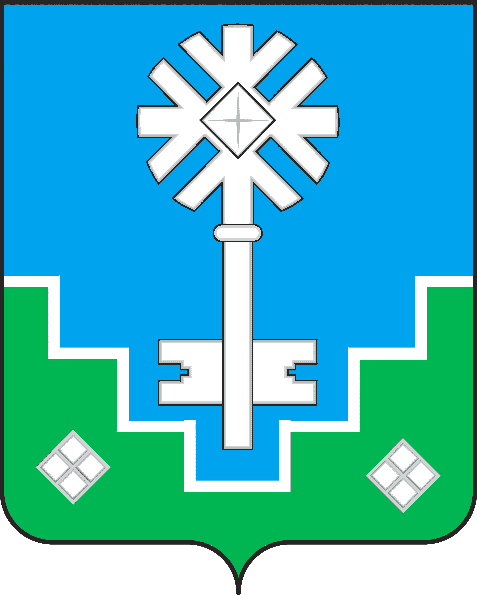 МИИРИНЭЙ ОРОЙУОНУН«Мииринэй куорат»МУНИЦИПАЛЬНАЙ ТЭРИЛЛИИ ДЬАhАЛТАТАУУРААХ